FCE Network Meeting May 20, 2020, 9:30 AM– 2:30 PMhttps://osu.zoom.us/j/92073179855Objectives:  Receive updates from ODE (ISS & OEC), Outreach Center for Deafness, OCECD, OSU, ODE Post-Secondary Transition Initiative.Explore supports for students and families in transitional housing situations with Susannah Wayland of the Ohio Department of Education. Receive updates from our workgroups (PBIS, Great Meetings, Early Literacy Tools). Provide input on next year’s Network activity and format.Celebrate our successes as a network.Prethinking:What is something about our work this year that gives you a sense of accomplishment?What is something about our work this year that gives you a sense of hope?What work group updates would you like to share.AgendaWelcomePartner UpdatesWorkgroup UpdatesSusannah Wayland, Homeless Education Coordinator, ODE: Exploring supports for students and families in transitional housing situationsLunchOhio Statewide Family Engagement Center UpdatesBreak Out Time: Reimagining Our Network Year in Review Evaluate and Adjourn**To login to the new FCE Network page on our Ohio Statewide Family Engagement Center Website, please go to https://ohiofamiliesengage.osu.edu/fcenetworklogin/ and use the password “networkmember”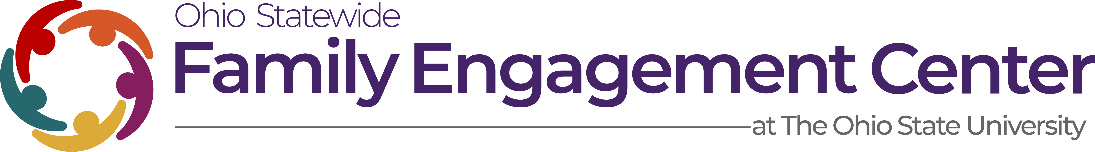 